КАЛЕНДАРЬ ИГР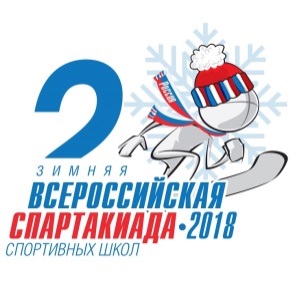 II Всероссийской зимней Спартакиады спортивных школ 2018 года по хоккею среди девушекРеспублика Башкортостан, г. Салават 7-14 марта 2018 г.г. Москва, ФСО «Хоккей Москвы» Московская область, ГБУ МО «СШОР по хоккею» (ЦФО) Нижегородская область, ЖКХ «СКИФ»  г. Н. Новгород (ПФО) г. Челябинск, МБУ СШОР им. С.Макарова (УФО)г. Санкт-Петербург, СПб ГБУ СШОР по хоккею (ХК «Пантеры»)Вологодская область, НП «Центр женского хоккея «Северянка», г. Череповец (СЗФО)7 марта (среда) – день приездаГлавный судья, ВК						    И.Р. Кадыров (г. Уфа)Главный секретарь				    	    И.Р. Хажиев (г. Уфа)№ п/пВремяКоманды8 марта (четверг)8 марта (четверг)8 марта (четверг)8 марта (четверг)112:00Нижегородская область – г. Санкт-Петербург 214:30Московская область – Вологодская область17:15Церемония торжественного открытия317:15г. Москва – г. Челябинск9 марта (пятница)9 марта (пятница)9 марта (пятница)9 марта (пятница)410:00г. Санкт-Петербург – Московская область 512:30Вологодская область – г. Челябинск615:00Нижегородская область – г. Москва10 марта (суббота)10 марта (суббота)10 марта (суббота)10 марта (суббота)710:00Московская область – г. Челябинск812:30г. Санкт-Петербург – г. Москва915:00Вологодская область – Нижегородская область11 марта (воскресенье, выходной)11 марта (воскресенье, выходной)11 марта (воскресенье, выходной)11 марта (воскресенье, выходной)12 марта (понедельник)12 марта (понедельник)12 марта (понедельник)12 марта (понедельник)1010:00Московская область – г. Москва 1112:30г. Санкт-Петербург – Вологодская область1215:00г. Челябинск – Нижегородская область13 марта (вторник)1310:00г. Москва – Вологодская область1412:30г. Челябинск – г. Санкт-Петербург1515:00Нижегородская область – Московская область17:30Церемония закрытия и награждения